Napa Valley Intergroup Meeting MinutesJuly 8, 2023TAKE BACKS:AA Summer Picnic BBQ is happening July 22, 2023, 11am – 3pm at Kennedy Park! FOOD, FELLOWSHIP and GAMES for kids and kids at heart! NVIG Officers are requesting that each group and/or meeting body put forth the contact information of a regularly attending individual who can be responsible for consistent virtual/hybrid dial in numbers (send to secretary@aanapa.org)H&I has built up a large prudent reserve. The past has taught us that it is hard to re-start passing the pink can once it has stopped. It is up to your group to pass the pink can or not. Available NVIG Service Commitments 2023: H&I Rep, District Liaison, Printed Schedules ChairOpen District 11 Service Positions: Recording Secretary, Archives Chair,  Intergroup Liaison, Accessibilities ChairLots of events are happening! Check out the websites: aanapa.org or cnca06.org Beginners Meeting – Every Friday at 5:45pm at the Crosswalk Church. The meeting is hybrid and continues to need supportCall To Order – 10:00 a.m.   A Moment of Silence followed by the Serenity PrayerNew Rep Introduction New Intergroup Reps and Officers packets can be found on aanapa.org https://aanapa.org/service/intergroup/welcome-new-intergroup-reps Please provide your email and contact information to the Secretary.Jason – Saturday Night Speaker Meeting.Meeting Participant Introductions – 14 in attendanceSobriety BirthdaysReview and approval of minutes – Minutes approved as submitted. Monthly Tradition Reading from 12 Traditions Illustrated & DiscussionReader: Patty – Tradition 7 Every A.A. group ought to be fully self-supporting, declining outside contributions. Patty read Tradition 7Jay B. will read Tradition 8 at August 2023 NVIG meeting.Discussion: Service positions are also part of a group considered as self-supporting. Pamphlets on the rack provide detailed information regarding Tradition 7--IG Treasurer pass it on. 7th TraditionWe have no dues or fees in A.A. We are entirely self-supporting, declining outside contributions. Visit https://www.aanapa.org and use the Venmo link or mail your contribution to NVIG, P.O Box 10948, Napa, CA 94581-2948. Venmo link for IG contributions: https://www.venmo.com/u/NapaIG-AA Housekeeping MotionsFunding for $200 annual website security approved. REPORTSChair:  Frank F.				                    			                chair@aanapa.orgSummer Greetings to all of our Sober Sisters and Brothers,

I believe we can all agree that the integrity of the information we provide to those seeking meetings within the Napa Valley is paramount to our plight. In order for us to reflect current and accurate meeting information on both our Website and within our Printed Schedules we require your assistance. The NVIG Officers are requesting that each group and or meeting body put forth the contact information of a regularly attending individual who can be responsible for consistent virtual/hybrid dial in numbers.

We’ve had situations wherein the zoom numbers and passwords have either changed or the meeting has gone back to "in person only" and nobody has communicated the change back to IG. In such cases we have struggled to establish rapid contact regarding the changes and the suffering alcoholic has to seek help by some other means. So, we are asking all you wonderful IG Reps to talk to your groups regarding this issue and to take the suggested action so as to help resolve this concerning issue.

On a happier note: We are so looking forward to the Summer Picnic! We are up to about 20-25 baskets for raffle. There will be tons of kids activities, free burgers and dogs and sides….. oh and desserts. Chicken Kevin’s truck will be there for any food purchases! If that weren’t enough, there will also be 3 legged races and corn hole and a Meeting Table to include Topic Cards. 
Hope to see you there!

Many Thanks,
FrankDiscussion: Because outside applications pull from aanapa.org data source, information may be incorrect. If the application creates their own list and they do not have accurate info, please contact our Web Editor team with the platform information. Alex will add a disclosure that if Zoom meetings are listed and not working accessible, there may be Wi-Fi tech issues at the meeting location. Emergency tech support contact proposalAsk all meetings/groups to provide updated zoom meeting information and contact information. Alternate Chair:  Ann E. 		          	                                            	altchair@aanapa.orgNothing to report. Secretary:  Patty B. 			                                                                secretary@aanapa.org Recently secretary@aanapa.org has been having issues sending information to Secretary so use personal address (patricia.baring@outlook.com) or contact personal lines. New Rep packets are on the website. Contact for more information. There were a few returned items in the distribution to IG—per Chair’s report. Literature Chair:  Mary W.  					                    literature@aanapa.orgJust a reminder – online Literature form is up and running. Find it at aanapa.org, resources,  literature. Hotline Chair: Erik H.  	  				                      	  hotline@aanapa.orgMale Line: 22 CallsFemale Line:  10 CallsGeneral Extension: 23 CallsMost calls were short lasting less than a minute. There were 6 calls lasting longer than 2 minutes including 1 over 31 minutes.Web Editor: Alex W. (Intergroup)						        webeditor@aanapa.org Website Committee Chair: Jeff D. (District 11)1) Print Schedulea. Nothing. Programmer too busy. b. Looking for a new programmer. 2) Volunteer Sign Up Sheeta. Testing Startedb. Sign Ups for AA Summer BBQ3) Zooma. Sunday 6pm Women’s meeting didn’t open (See discussion under Chair Report)4) ADA Compliancea. Working to ensure our website is ADA Compliant5) Website Security Funding Request - $200 – housekeeping motion Meeting Schedule Chair: Jo M. 				                               meetings@aanapa.org The schedules are printed and available from Frank, The Crosswalk Church, and Sea Scouts.Please continue to send meeting changes to reportmeetingchange@aanapa.org or go to the website and “Contact Us” in the drop down menu, then “Who would you like to Contact?” Scroll to “Report Meeting Change”.The position of Printed schedules chairperson is an open position and I would be happy to help in the pass it on, though the website is working on a new format for the printing directly from the website. If people want and will use printed schedules, this is a relatively easy service position to keep printed schedules happening.Newsletter Chair: Catherine F. 			            	                  newsletter@aanapa.org No Submission. Delegates at Large:  Katie Z. and Bill C.        	                                    delegateatlarge@aanapa.org   Brother Bill is currently deployed. Sunday Night Big Book Study – 7:30pmCottage Group – 7:30pmCrossTalk at Crosswalk – 7:30pmThank God it’s (Sunday) – 5:30pmGeneral Service Liaison: Jo M.This position is also open and is a particularly fun service position of simply listening to both groups and sharing info back and forth.This month’s news from District includes:-The report of our Financial Oversight Committee meeting and formulating recommendations that they will present and the District will vote on-Request for support for our Hybrid Beginners’ meeting every Friday at 5:45 at Crosswalk and Zoom-Our appreciation for Derek taking on the NAPYPAA Liaison position for District!-Discussion and further investigation into starting our hybrid format for District, still looking for places-Open Positions for very important service (2 years of sobriety “requirement”):   1. Recording Secretary   2. Archives Chair   3. Intergroup Liaison   4. Accessibilities ChairThere are also lots of events happening, which can all be found on our websites: aanapa.org or cnca06.orgUpcoming Events: Summer Assembly – The “fun” assembly with more fellowship and less business Saturday August 12, 2023
Redwood Acres Fairground3750 Harris St., Eureka, CA 95503
ZOOM: 632 553 607 password 1935 Beginners Meeting – every Friday at 5:45pm at Crosswalk Church. Looking for Meeting Secretaries (6-week commitment)
Please continue to announce at your meetings. Hybrid.
Zoom Meeting ID: 868 9882 8555 Password: 013 485 Napa Summer Picnic – Intergroup organized July 22nd, 11-3:00 at Kennedy Park in Napa
Go to www.aanapa.org/event/2023-summer- picnic To sign up and volunteer 12 Concepts: Women in Service Workshops Monthly via Zoom, July – December
Registration info at www.dailywomensmeeting.com Unity Day in Alameda In case you missed our delegate speak
July 16, 2023 12:30-4
Beresford Rec Center 2720 Alameda de las Pulgas Alameda, CA Check www.cnca.org for more info ICYPAA International Conference of Young People in AA September 1-4, Marriott Marquis, 780 MissionSt, SF, CA Please go to www.icypaa.org for more info and to register Other events and registration contacts:
26th National AA Archives Workshop, September 7-10, Sudbury, Ontario, CANADA www.naaaw.org or archivist@area84aa.org Bridging the Gap Workshop Weekend Houston,TX, 9/8-10/2023, contact: LauraS (612)3098385 or coordinator@btgww.com 8th Annual Hispanic Women’s Workshop - Hybrid Saturday 12/9/23, Westminster Presbyterian Church, 1757 N. Lake Ave. Pasadena, CA 91104 Zoom: 891 3842 5577 passcode: area05 National AA Technology Workshop – Hybrid September 8-10, Shenandoah University, Winchester, VA. https://naatw.orgHospitals and Institutions Liaison:  VACANT		            	No new report. This position is listed as VACANT. Pink Can Discussion: Passing the Pink Can. Due to the pandemic and closed facilities NorCal H&I has built up a large prudent reserve around $300,000. Note that H&I distributed $342k in literature for 2022. The past has taught us that it is card to re-start passing the pink can once it has stopped. It is up to your group to pass the pink can or not. H&I has no opinion on this. H&I welcomes anyone to join us at our monthly business meeting 6:45 pm on the first Friday of the month IN-PERSON at the Sea Scout Building 402 Riverside Drive Napa, CA 94559. Learn about the workings of H&I and how to get involved. Did you know that there are facilities that you can attend without filling out clearance paperwork, make a commitment or even share?  You can learn more about H&I by going to http://www.handinorcal.org or by contacting John Curnutt 707-477-0422  john@curnutt.org Financial Oversight Committee:            		                   financial@aanapa.org Financial Oversight Committee to meet with NVIG Treasure over the next coming weeks.Birthday Meeting Co-Chairs                                              birthdaymeeting@aanapa.org      Meghan T. & Heather B.		June 30, 20237th Tradition: $156.09 - H&I: $0.00Total Income: $156.09Total Expenses: $25.00 - Cake $25.00Net Income: $131.09Withdrawing the request to cover dinner for speaker.Treasurer: Christina (Tena)					                  treasurer@aanapa.org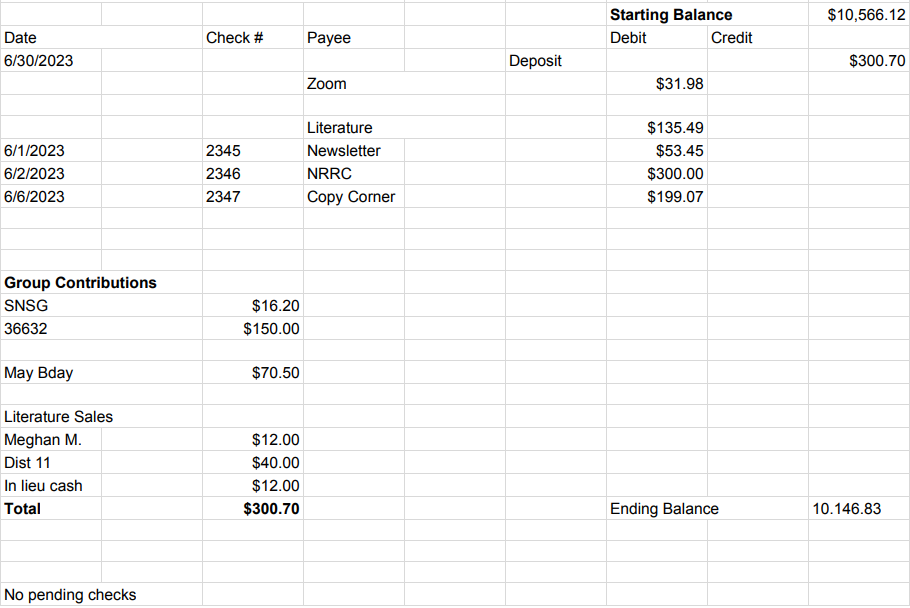 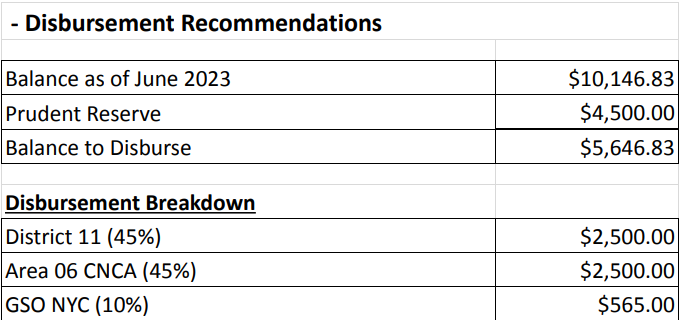 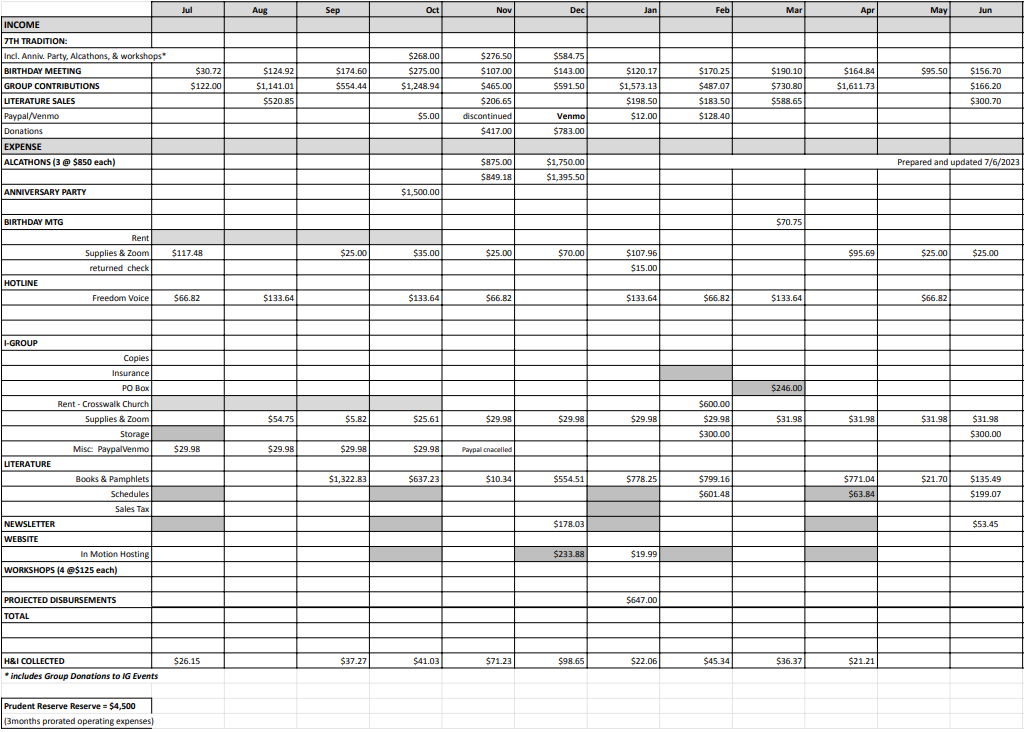 Disbursements approved as proposed. New Business: September Meditation Workshop – Alex W & Edward T. (Sample Agenda)Discussion: Workshop and budget were approved as submittedThe costs will likely be different as the room may be attained at less costIncome expense sheet needs to be submitted to the treasurerProposed agenda listed below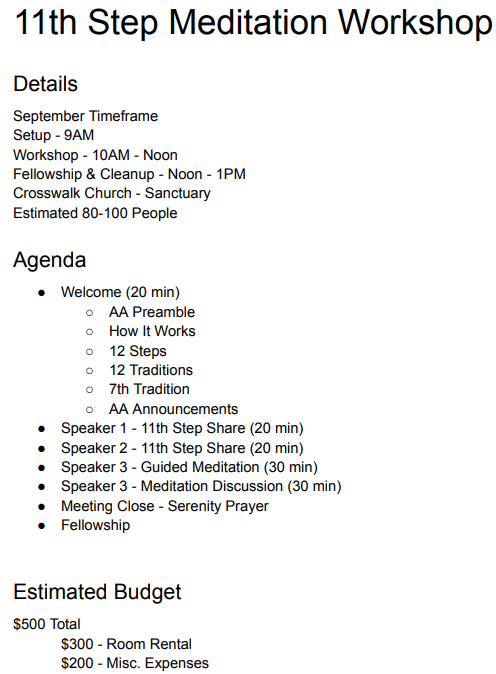 Old Business: Proposition of an AA event at the Methodist ChurchAfter a brief introduction of this item last month, it was determined that it will be discussed for formal proposal at the July NVIG meeting.This item is considered an Event rather than workshop with plans in September  William explained this is an afternoon get together of about 3hrs at an indoor and outdoor venue where musicians in AA to play some rock and roll. There would be drinks/snack provisions and musicians already have equipment.More information forthcoming for an event proposal.  NVIG Events Chair SelectionJoy qualified herself and offered to serveAfter brief discussion, Joy was placed in to waiting room and majority votes voted in support of Joy as Events ChairClarification was provided regarding the Chair role and Event Committee formationNVIG Chair to work with Events Chair during onboardingOpen Positions:Available Service Commitments 2023:H&I Rep availableDistrict LiaisonPrinted schedules ChairAnnouncements:Next Meeting: Saturday, August 12, 2023 10:00am (Officers at 9:00am)Closing: 11:50amThe Responsibility Statement“I am Responsible.  When anyone, anywhere, reaches out   for help, I want the hand of A.A. always to be there.  And for that: I am responsible.”JUNE 2023Big Books2Big Book – large print1Daily Reflection1Daily Reflection – large print1Living Sober1Twelve by Twelve – large print2Receipts64.00Balance due on order25.00